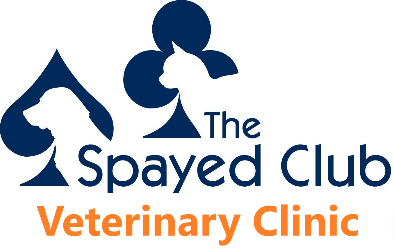 Providing low-cost spay/neuter since 1990.
800 Chester Pike, Sharon Hill, PA 19079    www.thespayedclubclinic.org    484-540-8436   info@thespayedclubclinic.org            __________________________________________________________________________Dear Client of The Spayed Club,Thank you for contacting TSC. Your decision to spay (for a female) or neuter (for a male) your companion animal will prevent unwanted litters from being born and then destroyed because there are simply not enough homes for all of them. Dog and cat overpopulation is a VERY serious problem. Each day in the United States, tens of thousands of puppies and kittens are born. Approximately 5-7 million companion animals enter animal shelters nationwide every year, and approximately 3-4 million are euthanized. [source: ASPCA (American Society for the Prevention of Cruelty to Animals).]The simple reason for this tragedy? Millions of puppies and kittens being born “by accident,” because pet owners did not bother to get their pets fixed!The solution to this heartbreaking problem is also simple: by reducing the number of animals born, we reduce the number of unwanted, homeless animals who must die. Spaying and neutering our companion animals before they breed will prevent the senseless deaths of millions of “throwaway pets” who are dumped in shelters (or in woods, parking lots or on roadsides) across America each and every year.Spay/neuter also allows your pet to live a longer and healthier life, since it reduces the occurrence of many common health and behavior problems such as:Heat cycles, mammary cancer and pyometra (infected uterus) in female dogsUrine marking, testicular cancer, prostate problems, biting and roaming in male dogsHeat cycles, mammary cancer and pyometra in female catsUrine spraying, testicular cancer, roaming, fighting and spreading disease in male catsWhat You Can Do To Help Animals:Spay or neuter your own pets before they breed!Educate others – many people are not aware that pet overpopulation is such a huge problem. Encourage and help a family member, friend or neighbor to get their pet “fixed” (spayed or neutered).Spay/neuter a stray cat or dog right away, before they have an unwanted litter!Help The Spayed Club to continue helping others. See our website for info on how to help. Attached is an application that will help us to determine your needs.  THANK YOU for being part of the humane solution to pet overpopulation! Sincerely,The Spayed Club team	                                                            															 TSC 3/14		     SPAY/NEUTER APPLICATION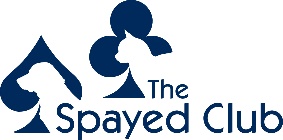 800 Chester Pike, Sharon Hill, PA 19079    www.thespayedclubclinic.org    484-540-8436   info@thespayedclubclinic.org
__________________________________________________________________________Do I qualify for a low-cost spay/neuter assistance from TSC?   If you live in Bucks, Montgomery, ChesterPhiladelphia or Delaware County, PA, and if your annual household income totals $35,000 or less, you can qualify!NOTE:  When determining eligibility, TSC looks at total household income from all sources, which includes theincome of both spouses, both unmarried partners, or both parents if you live with them.If your income is too high, but you want to request our help due to SPECIAL CIRCUMSTANCES: Complete the application and attach a brief letter telling us why you need our help. We’re sorry, but we can’t guarantee assistance.  PLEASE PRINT NEATLY.   All information is completely confidential, and never shared or sold.Name:____________________________________________________________________________________________  Street address: _________________________________________________________________________________________City, State, Zip:____________________________________________________________________________ 

Your date of birth:_______________Home phone:__________________________________   Email: _________________________________________________For CAT spay/neuter assistance:

I need assistance for  ____ cats (max of 4 at a time).  How many of these cats are feral (untamed outdoor cats)? ______ Does/do the cat(s) have a current rabies vaccination?   Yes    No    Not sure    (If yes, you must show PROOF at check-in!)
For DOG spay/neuter assistance:

I need assistance for ____ dogs (max of 4 at a time).  Does/do the dog(s) have a current rabies vaccination?   Yes    No    Not sure    (If yes, you must show PROOF at check-in!)No declawing of cats can be done in conjunction with this program!The Spayed Club is a small group run mostly by volunteers and relying on donations. How much can you pay toward the cost, if we can pay the rest?  Please be realistic in the amount you offer to pay – spay/neuter can be expensive. I am able to pay $_______  per cat/dog toward the spay/neuter cost.  Note: The minimum copay we are able to accept from anyone is $25 per animal.  Depending on your household’s income and the number pets, we may have to require a higher copay from you.DO NOT send any money to us. You will pay the clinic when you visit with your pet.Who is your current veterinarian? (If you don’t have one, write NONE): _____________________________________________What is your household’s total income?  $________________ per   week,   month   or  year   (Circle one) How many children under 18 do you support? ________How do I prove that my income qualifies me to receive TSC’s financial assistance?You must send a copy of the first page of the most recent tax return (not W-2 form) for all related adults in the household, or for both unmarried partners.  Block out Social Security numbers first.   For those people whose income is below the federal filing limit, and who are not required to file a tax return, send a copy of your public assistance benefits statement, or recent Social Security or SSI check for both spouses.  DOCUMENTS CANNOT BE RETURNED. THEY ARE DESTROYED AFTER VERIFICATION, TO PROTECT YOUR PRIVACY.READ THIS BEFORE YOU SIGN:  I hereby attest that all information submitted in this application is true and correct, and that I have not omitted anything that would make this application false or misleading. I have disclosed my household’s entire income. I am applying for assistance for my own use only. I understand that TSC may use any and all available resources to verify the information I have submitted in this application. I understand that if I have violated any of these terms, or supplied fraudulent information, TSC may prosecute to the full extent of the law.Your Signature: ________________________________________________     Date: ___________________________DID YOU REMEMBER to include the first page of the tax returns for the adult family members of your household, or other proof of income as described above? Mail your application to The Spayed Club, Suite B, 800 Chester Pike, Sharon Hill, PA 19079ORScan and email your application to info@thespayedclub.orgWHAT HAPPENS NEXT?If your application is approved, you will be notified by the clinic.  If it is denied, it will be returned to you, UNLESS it is denied because you have supplied fraudulent information, or have failed to report your total household income. In that case, your application will NOT be returned to you. It will be retained by us, in the event that we choose to pursue legal prosecution.              For helpful info on feral cats (trapping/TNR), go to www.feralcat.com or www.alleycat.org.     For info on how you can help feral and stray cats in Philadelphia, visit www.phillycats.org.                                                                                                                                                                                                                                                                                            TSC 2/2020